Clarity for Learning Clarity for Learning Clarity for Learning Clarity for Learning Standard KY.K.OA.2 Solve addition and subtraction word problems and add and subtract within 10 by using objects or drawings to represent the problem.Standard KY.K.OA.2 Solve addition and subtraction word problems and add and subtract within 10 by using objects or drawings to represent the problem.Standard KY.K.OA.2 Solve addition and subtraction word problems and add and subtract within 10 by using objects or drawings to represent the problem.Standard KY.K.OA.2 Solve addition and subtraction word problems and add and subtract within 10 by using objects or drawings to represent the problem.Concepts (Nouns)addition word problemssubtraction word problemsobjectsdrawingsConcepts (Nouns)addition word problemssubtraction word problemsobjectsdrawingsSkills (Verbs)add within 10subtract  within 10represent meaning of storySkills (Verbs)add within 10subtract  within 10represent meaning of storyLearning ProgressionsPrerequisite Skills:One to One CorrespondenceCardinalityCount objects to 10Grade Level Skills:Solve add to-results unknown word problems within 10 using objects or drawings.Solve take from-result unknown word problems within 10 using objects or drawings.Solve put together/take apart-total unknown word problems within 10 using objects or drawings.Solve put together/take apart-addend unknown word problems within 10 using objects or drawings. See Table 1 Appendix A below.Clarifications:Students flexibly model or represent addition and subtraction situations or context problems (involving sums and differences up to 10). See Table 1 in Appendix A inserted below: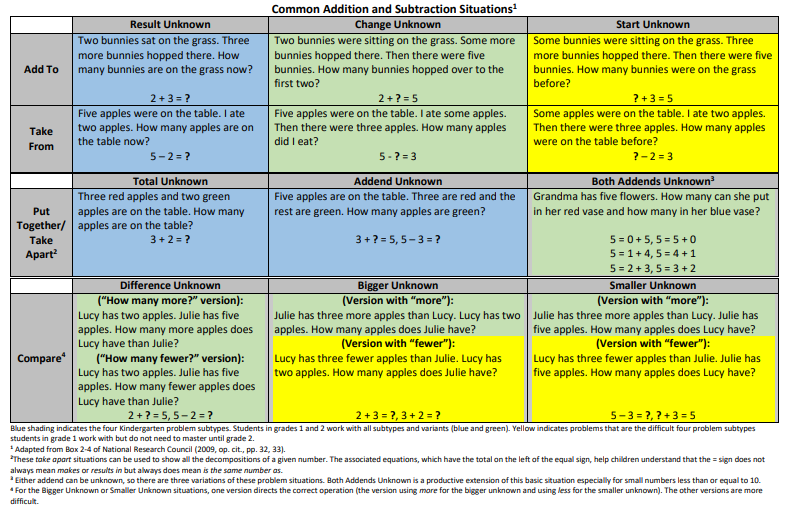 Note: Drawings need not show detail but accurately represent the quantities involved in the task.KY.K.OA.2→KY.1.OA.1Learning ProgressionsPrerequisite Skills:One to One CorrespondenceCardinalityCount objects to 10Grade Level Skills:Solve add to-results unknown word problems within 10 using objects or drawings.Solve take from-result unknown word problems within 10 using objects or drawings.Solve put together/take apart-total unknown word problems within 10 using objects or drawings.Solve put together/take apart-addend unknown word problems within 10 using objects or drawings. See Table 1 Appendix A below.Clarifications:Students flexibly model or represent addition and subtraction situations or context problems (involving sums and differences up to 10). See Table 1 in Appendix A inserted below:Note: Drawings need not show detail but accurately represent the quantities involved in the task.KY.K.OA.2→KY.1.OA.1Learning ProgressionsPrerequisite Skills:One to One CorrespondenceCardinalityCount objects to 10Grade Level Skills:Solve add to-results unknown word problems within 10 using objects or drawings.Solve take from-result unknown word problems within 10 using objects or drawings.Solve put together/take apart-total unknown word problems within 10 using objects or drawings.Solve put together/take apart-addend unknown word problems within 10 using objects or drawings. See Table 1 Appendix A below.Clarifications:Students flexibly model or represent addition and subtraction situations or context problems (involving sums and differences up to 10). See Table 1 in Appendix A inserted below:Note: Drawings need not show detail but accurately represent the quantities involved in the task.KY.K.OA.2→KY.1.OA.1Learning ProgressionsPrerequisite Skills:One to One CorrespondenceCardinalityCount objects to 10Grade Level Skills:Solve add to-results unknown word problems within 10 using objects or drawings.Solve take from-result unknown word problems within 10 using objects or drawings.Solve put together/take apart-total unknown word problems within 10 using objects or drawings.Solve put together/take apart-addend unknown word problems within 10 using objects or drawings. See Table 1 Appendix A below.Clarifications:Students flexibly model or represent addition and subtraction situations or context problems (involving sums and differences up to 10). See Table 1 in Appendix A inserted below:Note: Drawings need not show detail but accurately represent the quantities involved in the task.KY.K.OA.2→KY.1.OA.1Learning Intentions (I am learning to...)Learning Intentions (I am learning to...)Success Criteria (I know I’m successful when...)Success Criteria (I know I’m successful when...)Solve word problems by modeling the story with objects or pictures.Solve word problems by modeling the story with objects or pictures.I can model the story and solve the problem using up to 5 objects. I can model the story and solve a problem up to 5  by drawing.I can model the story and solve the problem using up to 10 objects. I can model the story and solve a problem up to 10  by drawing.I can model the story and solve the problem using up to 5 objects. I can model the story and solve a problem up to 5  by drawing.I can model the story and solve the problem using up to 10 objects. I can model the story and solve a problem up to 10  by drawing.